ПРАВИТЕЛЬСТВО РЕСПУБЛИКИ ТЫВА
РАСПОРЯЖЕНИЕТЫВА РЕСПУБЛИКАНЫӉ ЧАЗАА
АЙТЫЫШКЫНот 24 июля 2023 г. № 453-рг. КызылО создании комиссии по оценке последствий принятия решения о ликвидации медицинской организации, подведомственной Министерству здравоохранения Республики Тыва, о прекращении деятельности ее обособленного подразделения и подготовке указанной комиссией заключенияВ соответствии с пунктом 20 части 1 статьи 16 и статьей 29.1 Федерального закона от 21 ноября 2011 г. № 323-ФЗ «Об основах охраны здоровья граждан в Российской Федерации», постановлением Правительства Республики Тыва от 24 августа 2018 г. № 429 «О мерах по оценке последствий принятия решения о ликвидации медицинской организации, подведомственной Министерству здравоохранения Республики Тыва, о прекращении деятельности ее обособленного подразделения»:1. Создать комиссию по оценке последствий принятия решения о ликвидации медицинской организации, подведомственной Министерству здравоохранения Республики Тыва, о прекращении деятельности ее обособленного подразделения и подготовке указанной комиссией заключения и утвердить ее прилагаемый состав.2. Разместить настоящее распоряжение на «Официальном интернет-портале правовой информации» (www.pravo.gov.ru) и официальном сайте Республики Тыва в информационно-телекоммуникационной сети «Интернет».Глава Республики Тыва                                                                                     В. Ховалыг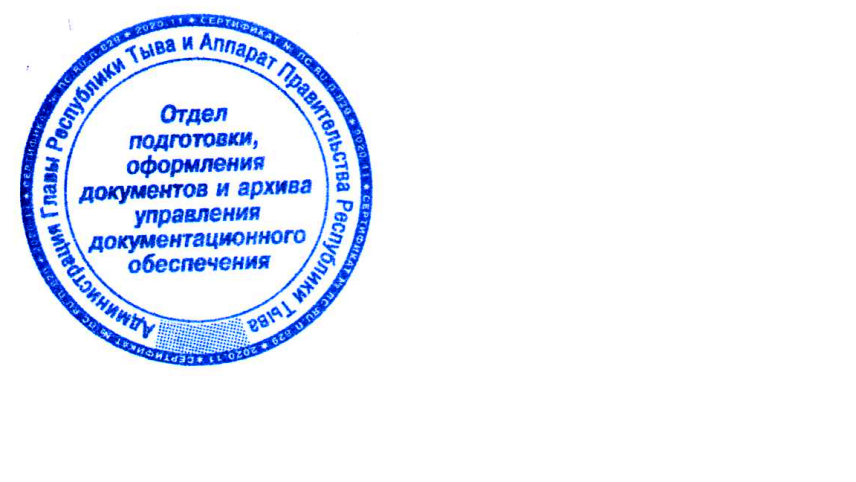 Утвержден распоряжением ПравительстваРеспублики Тыва         от 24 июля 2023 г. № 453-рС О С Т А В комиссии по оценке последствий принятия решения о ликвидации медицинской организации, подведомственной Министерству здравоохранения Республики Тыва, о прекращении деятельности ее обособленного подразделения и подготовкеуказанной комиссией заключенияЗаместитель Председателя Правительства Республики Тыва, курирующий вопросы социальной сферы, председатель;министр здравоохранения Республики Тыва, заместитель председателя;начальник отдела организационно-правового обеспечения и контроля Министерства здравоохранения Республики Тыва, секретарь;заместитель председателя Комитета Верховного Хурала (парламента) Республики Тыва по здравоохранению и социальному развитию (по согласованию);начальник управления проектной деятельности Администрации Главы Республики Тыва и Аппарата Правительства Республики Тыва;председатель Правления Медицинской палаты Республики Тыва (по согласованию);председатель Совета общественных организаций по защите прав пациентов при Министерстве здравоохранения Республики Тыва (по согласованию); заместитель министра финансов Республики Тыва;заместитель министра экономического развития и промышленности Республики Тыва;начальник отдела лечебно-профилактической помощи взрослому населению Министерства здравоохранения Республики Тыва;начальник отдела материнства и детства и санаторно-курортного дела Министерства здравоохранения Республики Тыва;начальник отдела контроля качества, эпидемиологической безопасности и лицензирования Министерства здравоохранения Республики Тыва; начальник планово-экономического отдела Министерства здравоохранения Республики Тыва;директор ГБУЗ Республики Тыва «Медицинский информационно-аналитический центр Республики Тыва»;представитель представительного органа муниципального образования Республики Тыва (по согласованию).*  _______________________________________* В случае ликвидации медицинской организации или ее структурного подразделения на заседание комиссии приглашается представитель представительного органа муниципального образования, на территории которого находится данная медицинская организация или ее обособленное подразделение.